MOBILNÍ ROZHLAS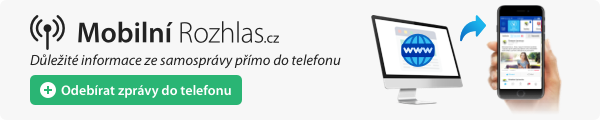 Vážení spoluobčané, spustili jsme pro vás službu Mobilní Rozhlas, díky které s vámi nyní můžeme komunikovat moderně a efektivně. Občané, kteří se do Mobilního Rozhlasu zaregistrují, od nás budou dostávat důležité informace o dění v obci Střezetice, a to prostřednictvím SMS, e-mailů nebo zpráv do aplikace.Co vám přinese registrace do Mobilního Rozhlasu? novinky z úřadu přímo do telefonuhlášení rozhlasuupozornění na krizové situace - výpadky energií, blížící se vichřice, dopravní uzavírky, atd. pozvánky na sportovní a kulturní akcepozvánky na brigády dobrovolníkůúčast ve veřejných anketáchRegistrace je zdarma. V registračním procesu si můžete nastavit, jaké informace vás zajímají. Vaše údaje budou v bezpečí v souladu s GDPR obecným nařízením o ochraně osobních údajů.  Jak se zaregistrovat? 1.       Přes webovou stránku https://strezetice.munipolis.cz/registrace2.       Přes mobilní aplikaci Mobilní Rozhlas Stáhnout pro Android Stáhnout pro iOS3.       Vyplněním registračního letáku a předáním na úřad obce Střezetice